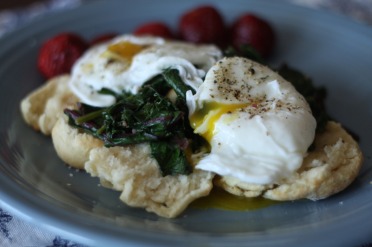 Green Eggs Minus the Ham
**Swap out beet greens for any green you might have on hand. Make sure your skillet is nice and hot when you cook 'em up since they will release quite a bit of liquid. Poached eggs have been somewhat of a magic trick I haven't quite mastered, probably due to my lack of patience. Hubby followed the directions in Ad Hoc at Home by Thomas Keller and they were perfect. Setting the timer for an exact 1.5 minutes definitely helped.

Fresh Biscuits: I followed a recipe in The Joy of Cooking and they came out great (especially with the butter I still have from last weeks CSA bundle), but use your favorite recipe or stop at Popeyes and get some for a fast dinner

3-4 Farm fresh eggs (Source: Martha's Farm)
Beet Greens (Source: FFM)
Spinach (Source: FFM)
1-2 cloves garlic
1-2 TBL spicy brown mustard
S&P

Bake your biscuits if you haven't already. Keep warm while you prepare the eggs and greens. Bring salted water to boil in a deep saucepan for eggs. Meanwhile, wash and prep your greens. Heat a skillet with olive oil or butter on medium heat. Saute greens until wilted and S&P. Add garlic when greens are almost ready, about 5 minutes after you first placed them in the pan. While greens finish cooking, poach your eggs one at a time for about 1.5 minutes for a soft yolk. Before plating, add 1 TBL of spicy brown mustard to greens and toss to coat. Plate up your biscuits, greens and then eggs. S&P the eggs and serve while piping hot. A little swiss or gruyere would be delicious shaved over the top, but I didn't have any so I skipped it. 